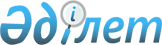 Мәслихаттың 2012 жылғы 20 желтоқсандағы № 90 "Рудный қаласының 2013-2015 жылдарға арналған қалалық бюджеті туралы" шешіміне өзгерістер енгізу туралыҚостанай облысы Рудный қаласы мәслихатының 2013 жылғы 7 қазандағы № 201 шешімі. Қостанай облысының Әділет департаментінде 2013 жылғы 10 қазанда № 4235 болып тіркелді

      Қазақстан Республикасының 2008 жылғы 4 желтоқсандағы Бюджет кодексінің 106 және 109-баптарына, Қазақстан Республикасының 2001 жылғы 23 қаңтардағы "Қазақстан Республикасындағы жергілікті мемлекеттік басқару және өзін-өзі басқару туралы" Заңының 6-бабына сәйкес мәслихат ШЕШТІ:



      1. Мәслихаттың 2012 жылғы 20 желтоқсандағы № 90 "Рудный қаласының 2013-2015 жылдарға арналған қалалық бюджеті туралы" шешіміне (Нормативтік құқықтық актілерді мемлекеттік тіркеу тізілімінде нөмірімен 3958 тіркелген, 2013 жылғы 4 қаңтарда "Рудненский рабочий" қалалық газетінде жарияланған) мынадай өзгерістер енгізілсін:



      көрсетілген шешімнің 1-тармағында:

      1), 2) тармақшалары жаңа редакцияда жазылсын:

      "1) кірістер – 11 778 471,4 мың теңге, оның ішінде мыналар бойынша:

      салықтық түсімдер – 10 473 690,0 мың теңге;

      салықтық емес түсімдер – 24 763,0 мың теңге;

      негізгі капиталды сатудан түсетін түсімдер – 58 569,0 мың теңге;

      трансферттер түсімі – 1 221 449,4 мың теңге;

      2) шығындар – 11 995 261,3 мың теңге;";

      4) тармақшасы жаңа редакцияда жазылсын:

      "4) қаржы активтерімен операциялар бойынша сальдо – 56 333,0 мың теңге, оның ішінде:

      қаржы активтерін сатып алу – 56 333,0 мың теңге;";



      көрсетілген шешімнің 3-тармағы жаңа редакцияда жазылсын:

      "3. Рудный қаласы жергілікті атқарушы органының 2013 жылға арналған резерві 42 805,6 мың теңге сомасында бекітілсін.";



      көрсетілген шешімнің 1, 5, 6-қосымшалары осы шешімнің 1, 2, 3-қосымшаларына сәйкес жаңа редакцияда жазылсын.



      2. Осы шешім 2013 жылдың 1 қаңтарынан бастап қолданысқа енгізіледі.      Қалалық мәслихаттың кезектен

      тыс сессиясының төрағасы                   А. Нурушев      Қалалық мәслихат хатшысы                   В. Лощинин      КЕЛІСІЛДІ      Рудный қаласы әкімдігінің

      "Рудный қалалық қаржы бөлімі"

      мемлекеттік мекемесінің басшысы

      _______________ С. Фаткуллина      Рудный қаласы әкімдігінің

      "Рудный қалалық экономика және

      бюджеттік жоспарлау бөлімі"

      мемлекеттік мекемесінің басшысы

      ________________ С. Искуженов

 

Мәслихаттың           

2013 жылғы 7 қазандағы    

№ 201 шешіміне 1-қосымша   Мәслихаттың           

2012 жылғы 20 желтоқсандағы  

№ 90 шешіміне 1-қосымша    Рудный қаласының 2013 жылға арналған қалалық бюджеті

Мәслихаттың          

2013 жылғы 7 қазандағы    

№ 201 шешіміне 2-қосымша   Мәслихаттың          

2012 жылғы 20 желтоқсандағы  

№ 90 шешіміне 5-қосымша    2013 жылға арналған Горняцк кентінің бюджеттік бағдарламалар тізбесі

Мәслихаттың          

2013 жылғы 7 қазандағы    

№ 201 шешіміне 3-қосымша   Мәслихаттың          

2012 жылғы 20 желтоқсандағы  

№ 90 шешіміне 6-қосымша    2013 жылға арналған Қашар кентінің бюджеттік бағдарламалар тізбесі
					© 2012. Қазақстан Республикасы Әділет министрлігінің «Қазақстан Республикасының Заңнама және құқықтық ақпарат институты» ШЖҚ РМК
				СанатыСанатыСанатыСанатыСанатыСома,

мың теңгеСыныбыСыныбыСыныбыСома,

мың теңгеІшкі сыныбыІшкі сыныбыСома,

мың теңгеАтауыСома,

мың теңгеI. Кірістер11778471,41Салықтық түсімдер10473690,0101Табыс салығы4227200,01012Жеке табыс салығы4227200,0103Әлеуметтiк салық3318171,01031Әлеуметтік салық3318171,0104Меншiкке салынатын салықтар856868,01041Мүлiкке салынатын салықтар585000,01043Жер салығы34710,01044Көлiк құралдарына салынатын салық237149,01045Бiрыңғай жер салығы9,0105Тауарларға, жұмыстарға және

қызметтерге салынатын iшкi салықтар2039286,01052Акциздер1350613,01053Табиғи және басқа да ресурстарды

пайдаланғаны үшiн түсетiн түсiмдер640300,01054Кәсiпкерлiк және кәсiби қызметтi

жүргiзгенi үшiн алынатын алымдар45473,01055Ойын бизнесiне салық2900,0108Заңдық мәнді іс-әрекеттерді жасағаны

және (немесе) оған уәкілеттігі бар

мемлекеттік органдар немесе лауазымды

адамдар құжаттар бергені үшін алынатын

міндетті төлемдер32165,01081Мемлекеттік баж32165,02Салықтық емес түсiмдер24763,0201Мемлекеттік меншіктен түсетін кірістер14363,02011Мемлекеттік кәсіпорындардың таза

кірісі бөлігінің түсімдері2363,02015Мемлекет меншігіндегі мүлікті жалға

беруден түсетін кірістер12000,0206Басқа да салықтық емес түсiмдер10400,02061Басқа да салықтық емес түсiмдер10400,03Негізгі капиталды сатудан түсетін

түсімдер58569,0301Мемлекеттік мекемелерге бекітілген

мемлекеттік мүлікті сату23369,03011Мемлекеттік мекемелерге бекітілген

мемлекеттік мүлікті сату23369,0303Жердi және материалдық емес активтердi

сату35200,03031Жерді сату20600,03032Материалдық емес активтерді сату14600,04Трансферттердiң түсiмдерi1221449,4402Мемлекеттiк басқарудың жоғары тұрған

органдарынан түсетiн трансферттер1221449,44022Облыстық бюджеттен түсетiн

трансферттер1221449,4Функционалдық топФункционалдық топФункционалдық топФункционалдық топФункционалдық топСома,

мың теңгеКіші функцияКіші функцияКіші функцияКіші функцияСома,

мың теңгеБюджеттік бағдарламалардың әкiмшiсiБюджеттік бағдарламалардың әкiмшiсiБюджеттік бағдарламалардың әкiмшiсiСома,

мың теңгеБағдарламаБағдарламаСома,

мың теңгеАтауыСома,

мың теңгеII. Шығындар11995261,301Жалпы сипаттағы мемлекеттiк

қызметтер210970,31Мемлекеттiк басқарудың жалпы

функцияларын орындайтын өкiлдi,

атқарушы және басқа органдар164413,5112Аудан (облыстық маңызы бар қала)

мәслихатының аппараты14593,0001Аудан (облыстық маңызы бар қала)

мәслихатының қызметін қамтамасыз

ету жөніндегі қызметтер14118,0003Мемлекеттік органның күрделі

шығыстары475,0122Аудан (облыстық маңызы бар қала)

әкімінің аппараты101171,5001Аудан (облыстық маңызы бар қала)

әкімінің қызметін қамтамасыз ету

жөніндегі қызметтер74855,1003Мемлекеттік органның күрделі

шығыстары26316,4123Қаладағы аудан, аудандық маңызы бар

қала, кент, ауыл, ауылдық округ

әкімінің аппараты48649,0001Қаладағы аудан, аудандық маңызы бар

қала, кент, ауыл, ауылдық округ

әкімінің қызметін қамтамасыз ету

жөніндегі қызметтер33159,0022Мемлекеттік органның күрделі

шығыстары15490,02Қаржылық қызмет23801,8452Ауданның (облыстық маңызы бар

қаланың) қаржы бөлімі23801,8001Ауданның (облыстық маңызы бар

қаланың) бюджетін орындау және

ауданның (облыстық маңызы бар

қаланың) коммуналдық меншігін

басқару саласындағы мемлекеттік

саясатты іске асыру жөніндегі

қызметтер21035,8010Жекешелендіру, коммуналдық меншікті

басқару, жекешелендіруден кейінгі

қызмет және осыған байланысты

дауларды реттеу60,0011Коммуналдық меншікке түскен мүлікті

есепке алу, сақтау, бағалау және

сату603,0018Мемлекеттік органның күрделі

шығыстары2103,05Жоспарлау және статистикалық қызмет22655,0453Ауданның (облыстық маңызы бар

қаланың) экономика және бюджеттік

жоспарлау бөлімі22655,0001Экономикалық саясатты, мемлекеттік

жоспарлау жүйесін қалыптастыру және

дамыту және ауданды (облыстық

маңызы бар қаланы) басқару

саласындағы мемлекеттік саясатты

іске асыру жөніндегі қызметтер15444,0004Мемлекеттік органның күрделі

шығыстары7211,09Жалпы сипаттағы өзге де мемлекеттiк

қызметтер100,0467Ауданның (облыстық маңызы бар

қаланың) құрылыс бөлімі100,0040Мемлекеттік органдардың

объектілерін дамыту100,002Қорғаныс11743,01Әскери мұқтаждар11743,0122Аудан (облыстық маңызы бар қала)

әкімінің аппараты11743,0005Жалпыға бірдей әскери міндетті

атқару шеңберіндегі іс-шаралар11743,003Қоғамдық тәртіп, қауіпсіздік,

құқықтық, сот, қылмыстық-атқару

қызметі12500,09Қоғамдық тәртіп және қауіпсіздік

саласындағы басқа да қызметтер12500,0458Ауданның (облыстық маңызы бар

қаланың) тұрғын үй-коммуналдық

шаруашылығы, жолаушылар көлігі және

автомобиль жолдары бөлімі12500,0021Елдi мекендерде жол жүрісі

қауiпсiздiгін қамтамасыз ету12500,004Бiлiм беру3880531,11Мектепке дейiнгi тәрбие және оқыту721228,2464Ауданның (облыстық маңызы бар

қаланың) білім бөлімі721228,2009Мектепке дейінгі тәрбие ұйымдарының

қызметін қамтамасыз ету625243,2040Мектепке дейінгі білім беру

ұйымдарында мемлекеттік білім беру

тапсырысын іске асыруға95985,02Бастауыш, негізгі орта және жалпы

орта білім беру2347736,5123Қаладағы аудан, аудандық маңызы бар

қала, кент, ауыл, ауылдық округ

әкімінің аппараты8353,0005Ауылдық жерлерде балаларды мектепке

дейін тегін алып баруды және кері

алып келуді ұйымдастыру8353,0464Ауданның (облыстық маңызы бар

қаланың) білім бөлімі2339383,5003Жалпы білім беру2121548,5006Балаларға қосымша білім беру217835,09Бiлiм беру саласындағы өзге де

қызметтер811566,4464Ауданның (облыстық маңызы бар

қаланың) білім бөлімі628994,4001Жергілікті деңгейде білім беру

саласындағы мемлекеттік саясатты

іске асыру жөніндегі қызметтер16382,8005Ауданның (облыстық маңызы бар

қаланың) мемлекеттік білім беру

мекемелер үшін оқулықтар мен

оқу-әдiстемелiк кешендерді сатып

алу және жеткізу31244,0012Мемлекеттік органның күрделі

шығыстары2262,0015Жетім баланы (жетім балаларды) және

ата-аналарының қамқорынсыз қалған

баланы (балаларды) күтіп-ұстауға

асыраушыларына ай сайынғы ақшалай

қаражат төлемдері42084,0067Ведомстволық бағыныстағы

мемлекеттік мекемелерінің және

ұйымдарының күрделі шығыстары537021,6467Ауданның (облыстық маңызы бар

қаланың) құрылыс бөлімі182572,0037Білім беру объектілерін салу және

реконструкциялау182572,006Әлеуметтiк көмек және әлеуметтiк

қамсыздандыру555892,12Әлеуметтiк көмек464792,5451Ауданның (облыстық маңызы бар

қаланың) жұмыспен қамту және

әлеуметтік бағдарламалар бөлімі464792,5002Еңбекпен қамту бағдарламасы85830,1005Мемлекеттік атаулы әлеуметтік

көмек2811,0006Тұрғын үй көмегі70000,0007Жергілікті өкілетті органдардың

шешімі бойынша мұқтаж азаматтардың

жекелеген топтарына әлеуметтік

көмек99566,4010Үйден тәрбиеленіп оқытылатын

мүгедек балаларды материалдық

қамтамасыз ету3161,3013Белгіленген тұрғылықты жері жоқ

тұлғаларды әлеуметтік бейімдеу102060,0015Зейнеткерлер мен мүгедектерге

әлеуметтiк қызмет көрсету аумақтық

орталығы73134,001618 жасқа дейінгі балаларға

мемлекеттік жәрдемақылар3338,0017Мүгедектерді оңалту жеке

бағдарламасына сәйкес, мұқтаж

мүгедектерді міндетті гигиеналық

құралдармен және ымдау тілі

мамандарының қызмет көрсетуін, жеке

көмекшілермен қамтамасыз ету23483,7023Жұмыспен қамту орталықтарының

қызметін қамтамасыз ету1408,09Әлеуметтiк көмек және әлеуметтiк

қамтамасыз ету салаларындағы өзге

де қызметтер91099,6451Ауданның (облыстық маңызы бар

қаланың) жұмыспен қамту және

әлеуметтік бағдарламалар бөлімі91099,6001Жергілікті деңгейде халық үшін

әлеуметтік бағдарламаларды жұмыспен

қамтуды қамтамасыз етуді іске асыру

саласындағы мемлекеттік саясатты

іске асыру жөніндегі қызметтер62301,9011Жәрдемақыларды және басқа да

әлеуметтік төлемдерді есептеу,

төлеу мен жеткізу бойынша

қызметтерге ақы төлеу936,0021Мемлекеттік органның күрделі

шығыстары25256,7067Ведомстволық бағыныстағы

мемлекеттік мекемелерінің және

ұйымдарының күрделі шығыстары2605,007Тұрғын үй-коммуналдық шаруашылық1243745,71Тұрғын үй шаруашылығы419263,9458Ауданның (облыстық маңызы бар

қаланың) тұрғын үй-коммуналдық

шаруашылығы, жолаушылар көлігі және

автомобиль жолдары бөлімі141775,4003Мемлекеттік тұрғын үй қорының

сақталуын ұйымдастыру134775,4031Кондоминиум объектісіне техникалық

паспорттар дайындау7000,0467Ауданның (облыстық маңызы бар

қаланың) құрылыс бөлімі262000,2003Мемлекеттік коммуналдық тұрғын үй

қорының тұрғын үйін жобалау, салу

және (немесе) сатып алу219810,0004Инженерлік коммуникациялық

инфрақұрылымды жобалау, дамыту,

жайластыру және (немесе) сатып алу42117,0072Жұмыспен қамту 2020 жол картасы

шеңберінде тұрғын жай салу және

(немесе) сатып алу және инженерлік

коммуникациялық инфрақұрылымдарды

дамыту және (немесе) сатып алу73,2479Ауданның (облыстық маңызы бар

қаланың) тұрғын үй инспекциясы

бөлімі15488,3001Жергілікті деңгейде тұрғын үй қоры

саласындағы мемлекеттік саясатты

іске асыру жөніндегі қызметтер7781,3005Мемлекеттік органның күрделі

шығыстары7707,02Коммуналдық шаруашылық551067,4458Ауданның (облыстық маңызы бар

қаланың) тұрғын үй-коммуналдық

шаруашылығы, жолаушылар көлігі және

автомобиль жолдары бөлімі278180,4026Ауданның (облыстық маңызы бар

қаланың) коммуналдық меншігіндегі

жылу жүйелерін қолдануды ұйымдастыру17600,0028Коммуналдық шаруашылығын дамыту260580,4467Ауданның (облыстық маңызы бар

қаланың) құрылыс бөлімі272887,0005Коммуналдық шаруашылығын дамыту272887,03Елді-мекендерді көркейту273414,4123Қаладағы аудан, аудандық маңызы бар

қала, кент, ауыл, ауылдық округ

әкімінің аппараты15174,0008Елді мекендерде көшелерді

жарықтандыру6650,0009Елді мекендердің санитариясын

қамтамасыз ету613,0011Елді мекендерді абаттандыру мен

көгалдандыру7911,0458Ауданның (облыстық маңызы бар

қаланың) тұрғын үй-коммуналдық

шаруашылығы, жолаушылар көлігі және

автомобиль жолдары бөлімі258240,4015Елдi мекендердегі көшелердi

жарықтандыру41142,0017Жерлеу орындарын күтiп-ұстау және

туысы жоқтарды жерлеу813,6018Елдi мекендердi абаттандыру және

көгалдандыру216284,808Мәдениет, спорт, туризм және

ақпараттық кеңістiк675029,61Мәдениет саласындағы қызмет118929,0455Ауданның (облыстық маңызы бар

қаланың) мәдениет және тілдерді

дамыту бөлімі118929,0003Мәдени-демалыс жұмысын қолдау118929,02Спорт368737,0465Ауданның (облыстық маңызы бар

қаланың) Дене шынықтыру және спорт

бөлімі275700,0005Ұлттық және бұқаралық спорт

түрлерін дамыту262700,0006Аудандық (облыстық маңызы бар

қалалық) деңгейде спорттық жарыстар

өткiзу13000,0467Ауданның (облыстық маңызы бар

қаланың) құрылыс бөлімі93037,0008Cпорт және туризм объектілерін

дамыту93037,03Ақпараттық кеңiстiк113976,0455Ауданның (облыстық маңызы бар

қаланың) мәдениет және тілдерді

дамыту бөлімі75715,0006Аудандық (қалалық) кiтапханалардың

жұмыс iстеуi57343,0007Мемлекеттік тілді және Қазақстан

халықтарының басқа да тілдерін

дамыту18372,0456Ауданның (облыстық маңызы бар

қаланың) ішкі саясат бөлімі38261,0002Газеттер мен журналдар арқылы

мемлекеттік ақпараттық саясат

жүргізу жөніндегі қызметтер16600,0005Телерадио хабарларын тарату арқылы

мемлекеттік ақпараттық саясатты

жүргізу жөніндегі қызметтер21661,09Мәдениет, спорт, туризм және

ақпараттық кеңiстiктi ұйымдастыру

жөнiндегi өзге де қызметтер73387,6455Ауданның (облыстық маңызы бар

қаланың) мәдениет және тілдерді

дамыту бөлімі32712,7001Жергілікті деңгейде тілдерді және

мәдениетті дамыту саласындағы

мемлекеттік саясатты іске асыру

жөніндегі қызметтер10602,6010Мемлекеттік органның күрделі

шығыстары6235,1032Ведомстволық бағыныстағы

мемлекеттік мекемелерінің және

ұйымдарының күрделі шығыстары15875,0456Ауданның (облыстық маңызы бар

қаланың) ішкі саясат бөлімі27792,7001Жергілікті деңгейде ақпарат,

мемлекеттілікті нығайту және

азаматтардың әлеуметтік

сенімділігін қалыптастыру саласында

мемлекеттік саясатты іске асыру

жөніндегі қызметтер16115,7003Жастар саясаты саласында

іс-шараларды іске асыру4000,0006Мемлекеттік органның күрделі

шығыстары7677,0465Ауданның (облыстық маңызы бар

қаланың) Дене шынықтыру және спорт

бөлімі12882,2001Жергілікті деңгейде дене шынықтыру

және спорт саласындағы мемлекеттік

саясатты іске асыру жөніндегі

қызметтер5841,2004Мемлекеттік органның күрделі

шығыстары1041,0032Ведомстволық бағыныстағы

мемлекеттік мекемелерінің және

ұйымдарының күрделі шығыстары6000,010Ауыл, су, орман, балық шаруашылығы,

ерекше қорғалатын табиғи аумақтар,

қоршаған ортаны және жануарлар

дүниесін қорғау, жер қатынастары41576,31Ауыл шаруашылығы20526,2474Ауданның (облыстық маңызы бар

қаланың) ауыл шаруашылығы және

ветеринария бөлімі20526,2001Жергілікті деңгейде ауыл

шаруашылығы және ветеринария

саласындағы мемлекеттік саясатты

іске асыру жөніндегі қызметтер7359,2003Мемлекеттік органның күрделі

шығыстары4700,0005Мал көмінділерінің (биотермиялық

шұңқырлардың) жұмыс істеуін

қамтамасыз ету4837,0007Қаңғыбас иттер мен мысықтарды

аулауды және жоюды ұйымдастыру3381,0012Ауыл шаруашылығы жануарларын

бірдейлендіру жөніндегі

іс-шараларды жүргізу249,06Жер қатынастары17405,7463Ауданның (облыстық маңызы бар

қаланың) жер қатынастары бөлімі17405,7001Аудан (облыстық маңызы бар қала)

аумағында жер қатынастарын реттеу

саласындағы мемлекеттік саясатты

іске асыру жөніндегі қызметтер11592,7007Мемлекеттік органның күрделі

шығыстары5813,09Ауыл, су, орман, балық шаруашылығы,

қоршаған ортаны қорғау және жер

қатынастары саласындағы басқа да

қызметтер3644,4474Ауданның (облыстық маңызы бар

қаланың) ауыл шаруашылығы және

ветеринария бөлімі3644,4013Эпизоотияға қарсы іс-шаралар

жүргізу3644,411Өнеркәсіп, сәулет, қала құрылысы

және құрылыс қызметі131362,22Сәулет, қала құрылысы және құрылыс

қызметі131362,2467Ауданның (облыстық маңызы бар

қаланың) құрылыс бөлімі30040,2001Жергілікті деңгейде құрылыс

саласындағы мемлекеттік саясатты

іске асыру жөніндегі қызметтер20575,4017Мемлекеттік органның күрделі

шығыстары9464,8468Ауданның (облыстық маңызы бар

қаланың) сәулет және қала құрылысы

бөлімі101322,0001Жергілікті деңгейде сәулет және

қала құрылысы саласындағы

мемлекеттік саясатты іске асыру

жөніндегі қызметтер9668,7003Ауданның қала құрылысы даму аумағын

және елді мекендердің бас

жоспарлары схемаларын әзірлеу85900,0004Мемлекеттік органның күрделі

шығыстары5753,312Көлiк және коммуникация485471,31Автомобиль көлiгi485471,3123Қаладағы аудан, аудандық маңызы бар

қала, кент, ауыл, ауылдық округ

әкімінің аппараты22173,0013Аудандық маңызы бар қалаларда,

кенттерде, ауылдарда, ауылдық

округтерде автомобиль жолдарының

жұмыс істеуін қамтамасыз ету22173,0458Ауданның (облыстық маңызы бар

қаланың) тұрғын үй-коммуналдық

шаруашылығы, жолаушылар көлігі және

автомобиль жолдары бөлімі463298,3022Көлік инфрақұрылымын дамыту127340,9023Автомобиль жолдарының жұмыс істеуін

қамтамасыз ету335957,413Басқалар812161,83Кәсiпкерлiк қызметтi қолдау және

бәсекелестікті қорғау6945,2469Ауданның (облыстық маңызы бар

қаланың) кәсіпкерлік бөлімі6945,2001Жергілікті деңгейде кәсіпкерлік пен

өнеркәсіпті дамыту саласындағы мемлекеттік саясатты іске асыру жөніндегі қызметтер6945,29Басқалар805216,6123Қаладағы аудан, аудандық маңызы бар

қала, кент, ауыл, ауылдық округ

әкімінің аппараты410,0040"Өңірлерді дамыту" Бағдарламасы

шеңберінде өңірлерді экономикалық

дамытуға жәрдемдесу бойынша

шараларды іске іске асыру410,0452Ауданның (облыстық маңызы бар

қаланың) қаржы бөлімі42805,6012Ауданның (облыстық маңызы бар

қаланың) жергілікті атқарушы

органының резерві42805,6458Ауданның (облыстық маңызы бар

қаланың) тұрғын үй-коммуналдық

шаруашылығы, жолаушылар көлігі және

автомобиль жолдары бөлімі663001,0001Жергілікті деңгейде тұрғын

үй-коммуналдық шаруашылығы,

жолаушылар көлігі және автомобиль

жолдары саласындағы мемлекеттік

саясатты іске асыру жөніндегі

қызметтер32649,0013Мемлекеттік органның күрделі

шығыстары10170,0085Моноқалаларды дамытудың 2012-2020

жылдарға арналған бағдарламасы

шеңберінде бюджеттік инвестициялық

жобаларды іске асыру620182,0467Ауданның (облыстық маңызы бар

қаланың) құрылыс бөлімі99000,0085Моноқалаларды дамытудың 2012-2020

жылдарға арналған бағдарламасы

шеңберінде бюджеттік инвестициялық

жобаларды іске асыру99000,015Трансферттер3934277,91Трансферттер3934277,9452Ауданның (облыстық маңызы бар

каланың) қаржы бөлімі3934277,9006Нысаналы пайдаланылмаған (толық

пайдаланылмаған) трансферттерді

қайтару645,9007Бюджеттік алулар3917932,0016Нысаналы мақсатқа сай

пайдаланылмаған нысаналы

трансферттерді қайтару13569,0024Мемлекеттік органдардың

функцияларын мемлекеттік басқарудың

төмен тұрған деңгейлерінен жоғарғы

деңгейлерге беруге байланысты

жоғары тұрған бюджеттерге берілетін

ағымдағы нысаналы трансферттер2131,0III. Таза бюджеттік кредиттеу20000,0Бюджеттік кредиттер20000,013Басқалар20000,09Басқалар20000,0469Ауданның (облыстық маңызы бар

қаланың) кәсіпкерлік бөлімі20000,0008Моноқалалардағы кәсіпкерліктің

дамуына ықпал етуді кредиттеу20000,0IV. Қаржы активтерімен операциялар

бойынша сальдо56333,0Қаржы активтерін сатып алу56333,013Басқалар56333,09Басқалар56333,0455Ауданның (облыстық маңызы бар

қаланың) мәдениет және тілдерді

дамыту бөлімі19152,0065Заңды тұлғалардың жарғылық

капиталын қалыптастыру немесе

ұлғайту19152,0458Ауданның (облыстық маңызы бар

қаланың) тұрғын үй-коммуналдық

шаруашылығы, жолаушылар көлігі және

автомобиль жолдары бөлімі31611,0065Заңды тұлғалардың жарғылық

капиталын қалыптастыру немесе

ұлғайту31611,0474Ауданның (облыстық маңызы бар

қаланың) ауыл шаруашылығы және

ветеринария бөлімі5570,0065Заңды тұлғалардың жарғылық

капиталын қалыптастыру немесе

ұлғайту5570,0V. Бюджет тапшылығы (профициті)-293122,9VІ. Бюджет тапшылығын қаржыландыру

(профицитін пайдалану)293122,9Функционалдық топФункционалдық топФункционалдық топФункционалдық топФункционалдық топСома,

мың теңгеКіші функцияКіші функцияКіші функцияКіші функцияСома,

мың теңгеБюджеттік бағдарламалардың әкiмшiсiБюджеттік бағдарламалардың әкiмшiсiБюджеттік бағдарламалардың әкiмшiсiСома,

мың теңгеБағдарламаБағдарламаСома,

мың теңгеАтауыСома,

мың теңге01Жалпы сипаттағы мемлекеттiк

қызметтер19460,01Мемлекеттiк басқарудың жалпы

функцияларын орындайтын өкiлдi,

атқарушы және басқа органдар19460,0123Қаладағы аудан, аудандық маңызы бар

қала, кент, ауыл, ауылдық округ

әкімінің аппараты19460,0001Қаладағы аудан, аудандық маңызы бар

қала, кент, ауыл, ауылдық округ

әкімінің қызметін қамтамасыз ету

жөніндегі қызметтер13740,0022Мемлекеттік органның күрделі

шығыстары5720,004Білім беру8353,02Бастауыш, негізгі орта және жалпы

орта білім беру8353,0123Қаладағы аудан, аудандық маңызы бар

қала, кент, ауыл, ауылдық округ

әкімінің аппараты8353,0005Ауылдық жерлерде балаларды мектепке

дейін тегін алып баруды және кері

алып келуді ұйымдастыру8353,007Тұрғын үй-коммуналдық шаруашылық2586,03Елді-мекендерді көркейту2586,0123Қаладағы аудан, аудандық маңызы бар

қала, кент, ауыл, ауылдық округ

әкімінің аппараты2586,0008Елді мекендерде көшелерді

жарықтандыру2236,0009Елді мекендердің санитариясын

қамтамасыз ету350,012Көлiк және коммуникация1332,01Автомобиль көлiгi1332,0123Қаладағы аудан, аудандық маңызы бар

қала, кент, ауыл, ауылдық округ

әкімінің аппараты1332,0013Аудандық маңызы бар қалаларда,

кенттерде, ауылдарда, ауылдық

округтерде автомобиль жолдарының

жұмыс істеуін қамтамасыз ету1332,013Басқалар410,09Басқалар410,0123Қаладағы аудан, аудандық маңызы бар

қала, кент, ауыл, ауылдық округ

әкімінің аппараты410,0040"Өңірлерді дамыту" Бағдарламасы

шеңберінде өңірлерді экономикалық

дамытуға жәрдемдесу бойынша

шараларды іске іске асыру410,0Функционалдық топФункционалдық топФункционалдық топФункционалдық топФункционалдық топСома,

мың теңгеКіші функцияКіші функцияКіші функцияКіші функцияСома,

мың теңгеБюджеттік бағдарламалардың әкiмшiсiБюджеттік бағдарламалардың әкiмшiсiБюджеттік бағдарламалардың әкiмшiсiСома,

мың теңгеБағдарламаБағдарламаСома,

мың теңгеАтауыСома,

мың теңге01Жалпы сипаттағы мемлекеттiк

қызметтер29189,01Мемлекеттiк басқарудың жалпы

функцияларын орындайтын өкiлдi,

атқарушы және басқа органдар29189,0123Қаладағы аудан, аудандық маңызы

бар қала, кент, ауыл, ауылдық

округ әкімінің аппараты29189,0001Қаладағы аудан, аудандық маңызы

бар қала, кент, ауыл, ауылдық

округ әкімінің қызметін қамтамасыз

ету жөніндегі қызметтер19419,0022Мемлекеттік органның күрделі

шығыстары9770,007Тұрғын үй-коммуналдық шаруашылық12588,03Елді-мекендерді көркейту12588,0123Қаладағы аудан, аудандық маңызы

бар қала, кент, ауыл, ауылдық

округ әкімінің аппараты12588,0008Елді мекендерде көшелерді

жарықтандыру4414,0009Елді мекендердің санитариясын

қамтамасыз ету263,0011Елді мекендерді абаттандыру мен

көгалдандыру7911,012Көлiк және коммуникация20841,01Автомобиль көлiгi20841,0123Қаладағы аудан, аудандық маңызы

бар қала, кент, ауыл, ауылдық

округ әкімінің аппараты20841,0013Аудандық маңызы бар қалаларда,

кенттерде, ауылдарда, ауылдық

округтерде автомобиль жолдарының

жұмыс істеуін қамтамасыз ету20841,0